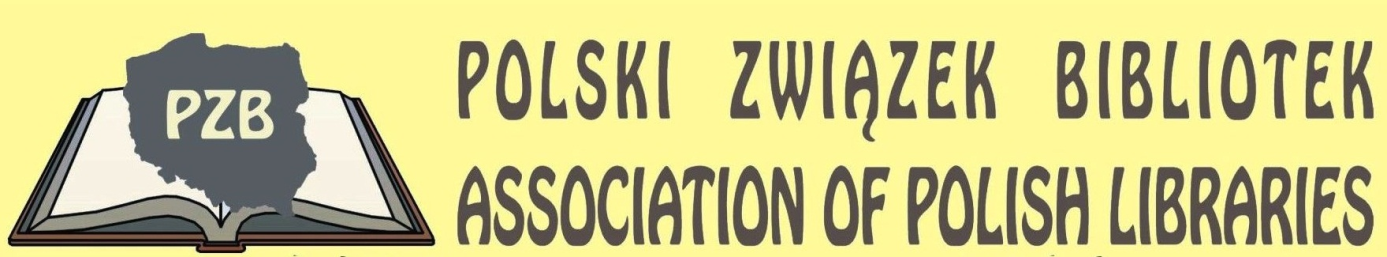 Czechy – Ołomuniec 09.06 – 12.06.2016Program pobytu09.06Wyjazd z Torunia ok 21 ej./ zbieranie uczestników na trasie przejazdu/10.06 Ok 8.00 -9.00 śniadanie  9.20 -9.45 - Spotkanie z władzami miasta Ołomuniec – wymiana poglądów n/t zarządzania 
     bibliotekami. 10.00 -11.15 -Wizyta w Wizyta w Bibliotece miasta Ołomuniec. 11.30 -12.15 -Wizyta w Bibliotece Naukowej w Ołomuńcu. 12.30 -13.00 -Zwiedzanie zamku w Ołomuńcu.13.30.14.30 – lunch14.30 – 15.00 – przejazd Kosira15.00 – 16.00 -zwiedzanie zamku „Cehy” pod Kosirem16.30 – 17.30 – zamek Namest na Hane18.00 – powrót do Ołomuńca18.00 – 19.30 – czas wolny11.068.45-8.30 – śniadanie8.40 - wyjazd do Mladec9.00 – 10.00 zwiedzanie jaskini w Mladec10.30 – 11.30 – wizyta w Muzeum serków ołomunieckich w Listicich12.00 -12.30  wizyta w bibliotece w Mohelnice.12.30-.13.00 – przejazd do Sumperk ( małego Wiednia)13.00- 13.30 - wizyta w bibliotece w Sumperk.13.30 – 14.14  - śladami czarownic w Sumperk – historia paleni czarownic na stosie 14.30 – 15.00 - lunch15.00 – 15.30 -przejazd do Loucna nad Desnou – elektrownia położona na szczycie góry
                      najwyżej w Europie15.30.17.00 – czas wolny na szczycie góry , podziwianie panoramy, piknik17.00 – 17.30 – powrót do Sumperk 17.30 – 18.30 – czas wolny18.30 – 19.15 -przejazd na kolację12.06 7.45 – 8.30 – śniadanie8.30 – 9.50 – wykwaterowanie9.00 – 10.20 - przejazd do Ostrawy10.20 – 11.30 – czas wolny ( zwiedzanie centrum we własnym zakresie,  we własnym)11.30 – ok. 16.00 - przejazd na obiad  w okolicach Tuszyna  16.00 - 17.00   - obiad we własnym zakresie dla uczestników którzy jeszcze będą podróżować17.00 – 19.30 – przejazd do Torunia
                            / program może ulec zmianie, także na życzenie uczestników/